МУНИЦИПАЛЬНОЕ УЧРЕЖДЕНИЕ«Рыбницкая  Централизованная библиотечная  система»Директор: Журавлева Светлана Николаевна, телефон 0 (555)  3-33-00Заместитель директора                      Деревянко Алена Михайловна                                                                        тел.   3-02-01График приема граждан  –       каждый понедельник с 10.00 до 12.00 чГрафик работы администрации:       Пн-Пт с 8-00 ч до 17-00 ч                                                                  Обед: с 12.00-13.00 ч.Выходные дни:  суббота, воскресеньеГрафик работы учреждения:               Пн.- Пт. с 9-00 ч. - 18-00 ч. Выходные дни:   воскресенье.Юридический адрес:  5500, г. Рыбница, ул. Мичурина, 19        Основные направления деятельности МУ «РЦБС»:   - удовлетворение информационных потребностей широких слоев населения;   - предоставление возможности пользования фондами и услугами публичных библиотек города и района.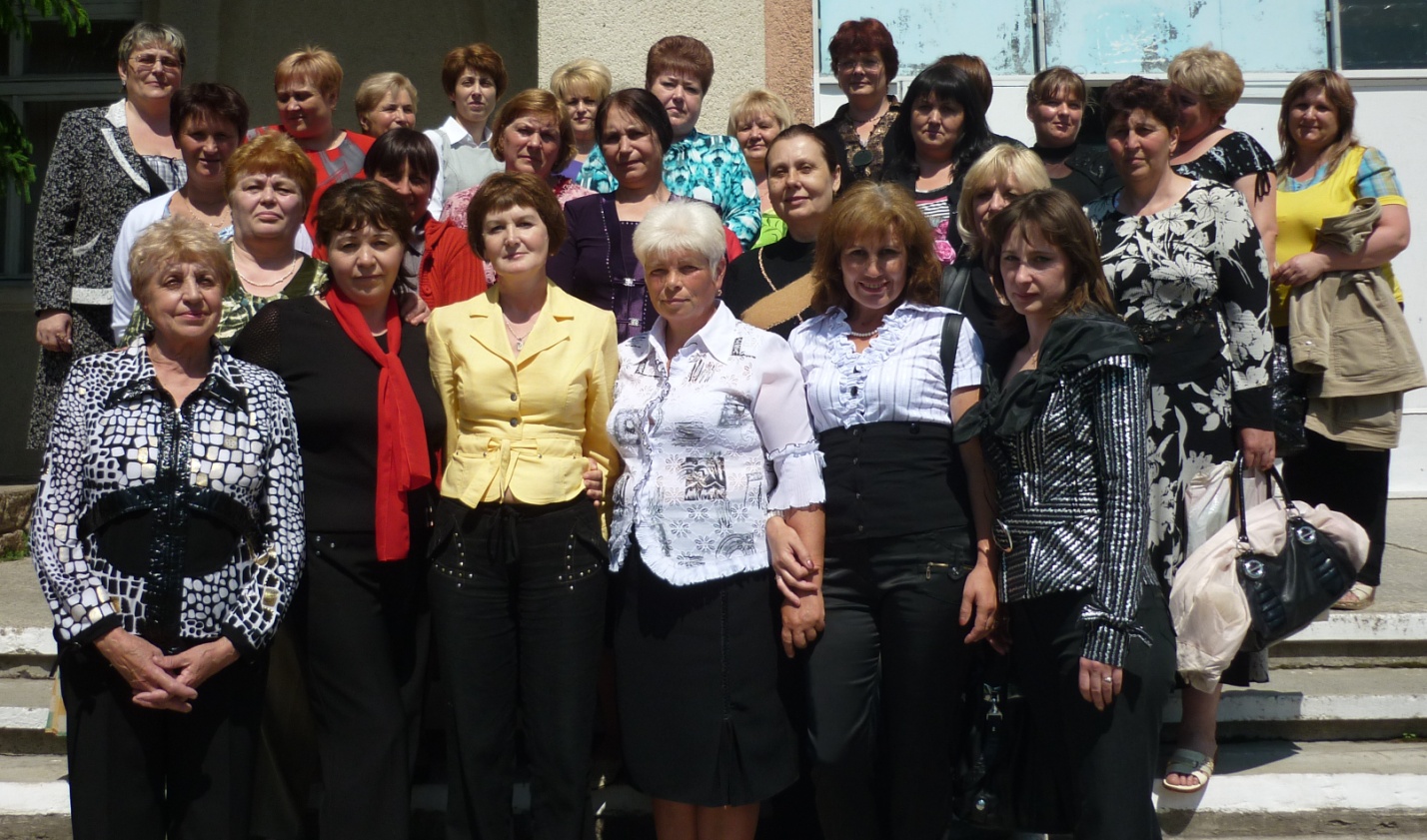 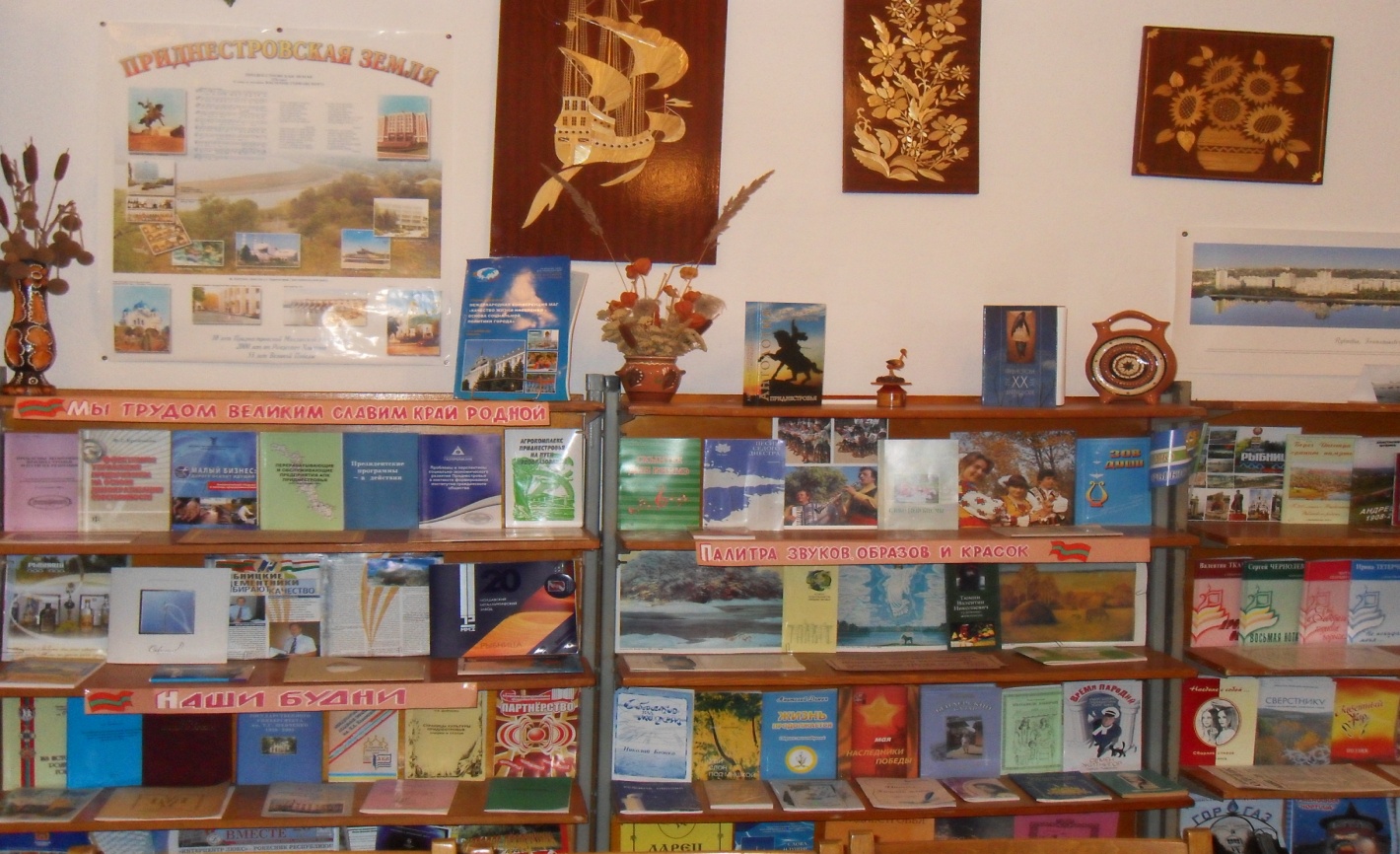 Перечень платных услуг, оказываемых подведомственными библиотеками МУ «РЦБС»:1. Выдача печатных изданий на дом из фондов читального зала и платного отдела;2. Изготовление копий печатных изданий (книг, брошюр, газет,  журналов);3. Набор текста формата А4, распечатка.Центральная библиотекаЗаведующий отдела обслуживания                   Гураль Лина Зиновьевна                                                                                  тел. 3-03-83График работы:               Пн.- Сб. с 9-00 ч. - 18-00 ч. Выходные дни:   воскресенье.    Санитарный день – первая среда месяцаИсторическая справка.Центральная библиотека основана в 1963 году.Центральная библиотека носит имя А.С. Пушкина. В библиотеке функционируют: абонемент, читальный зал, платный и детский отделы. Книжный фонд абонемента раскрывается информационным комплексом литературы по различным темам, ящиками-подборками, папками-досье, тематическими картотеками. Привлекает внимание и значительно пополняет фонд акция «Давайте дружить», в ходе которой читатели обмениваются книгами из личных библиотек. При платном отделе много лет действует клуб по интересам «Мастерица», заседания которого посвящены различным видам рукоделия, работы участников клуба неоднократно выставлялись на городских, республиканских и даже на дне города Котовска Украины. Читальный зал привлекает читателей циклами интересных мероприятий по темам: «Новая жизнь старых праздников», «Мой город мне дорог», «SOSтавь компанию живым», «День Победы», «Шукшинские чтения», «Презентации книг местных писателей и поэтов, участников литературного объединения «Родник». При детском отделе функционирует клуб «Живи природа», заседания которого посвящены экологическим темам.Центральная детская библиотекаЗаведующая библиотекой                             Паламарчук Елена Ивановна                                                                                        тел. 4-31-44График работы:   Ежедневно  с 9-00 до 18-00 чВыходной:    субботаЮридический адрес: г. Рыбница, ул. Победы, 18.Санитарный день – первый вторник месяца          Основными направлениями деятельности ЦДБ является: - пропаганда семейного чтения, литературы по здоровому образу жизни, краеведению, нравственному и эстетическому воспитанию подрастающего поколения.   Историческая справка.Центральная детская библиотека носит имя С.Я.Маршака, красочно оформленные залы библиотеки открывают двери для всех возрастных категорий читателей-детей.При библиотеке функционируют клубы по интересам: «Умка» и «Лесовичок».Ежегодно на базе Центральной детской библиотеки проводится районный конкурс «Знатоки книги», в котором участвуют дети-читатели города Рыбница и сел Рыбницкого района.Библиотека-филиал № 2Заведующая библиотекой                             Урсол Татьяна Леонидовна                                                                                        тел. 2-32-02График работы:    Ежедневно с 9-00 до 18-00 чВыходной:  субботаСанитарный день – последняя пятница  месяцаЮридический адрес: г. Рыбница, ул. Юбилейная, 55.       Историческая справка.Библиотека-филиал № 2 основана в 1982 году.Приоритетным направлением работы библиотеки является пропаганда семейного чтения. В стенах библиотеки проводятся семейные праздники, конкурсы, викторины. Месторасположение библиотеки позволяет привлекать к чтению детей-дошкольников и их родителей. При библиотеке функционирует клуб по интересам «Светлячок».Библиотека-филиал № 3Заведующая библиотекой                             Молдован Оксана Сергеевна                                                                                        тел. 4-19-93График работы:  Ежедневно с 9-00 до 18-00 чВыходной: воскресеньеСанитарный день – первый четверг месяцаЮридический адрес: г. Рыбница, ул. Вершигоры, 93/1 (Культурно-досуговый центр «Олимп»).       Историческая справка.Библиотека-филиал № 3 основана в 1965 году.В зоне обслуживания  библиотеки находится политехнический лицей-колледж, средние школы, детские сады, что позволяет вести целенаправленную работу с молодежью и читателями-детьми. При библиотеке функционирует клуб по интересам «Филя».Библиотека-филиал № 5Заведующая библиотекой                             Круска Валентина Васильевна                                                                                        тел. 3-12-56График работы: Ежедневно с 9-00 до 18-00 чВыходной: субботаСанитарный день – первый понедельник  месяцаЮридический адрес: г. Рыбница, ул. Вальченко, 89 (Рыбницкий Молодежный центр).     Историческая справка.Библиотека-филиал № 5 основана в 1970 году.Библиотека находится в густонаселенном микрорайоне металлургов и приоритетным направлением является работа по семейному чтению. Красочное оформление библиотеки, атмосфера уюта, фотодизайн привлекают внимание читателей различных возрастных категорий. При библиотеке функционируют 2 клуба по интересам: «Почемучки» и «Алые паруса».Библиотека-филиал с. Андреевка      Библиотекарь            Решетник Татьяна АлексеевнаГрафик работы: Ежедневно с 10-00 до 13-30Выходной:  понедельникПосещения на дому – воскресеньеСанитарный день – первый вторник месяцаЮридический адрес: Рыбницкий р-он, с. Андреевка, Андреевский Сельский Совет.   Историческая справка.Библиотека-филиал с. Андреевка основана в 1952 году.В зону обслуживания библиотеки входят села Андреевка,  Шмалена. Работники библиотеки принимают активное участие в жизни села, проводя массовые мероприятия к значимым датам села. Библиотека-филиал с.Белочи          Библиотекарь            Сюрись Татьяна ЮрьевнаГрафик работы:  Ежедневно с 10-00 до 13-30Выходной:  понедельникПосещения на дому – воскресеньеСанитарный день – первый вторник месяцаЮридический адрес: Рыбницкий р-он, с. Белочи, Белочанский Сельский Совет.          Историческая справка.Библиотека-филиал с. Белочи основана в 1947 году.Библиотека поддерживает тесную связь с администрацией села, школой и Домом культуры.Библиотека-филиал с.  Бутучаны          Библиотекарь            Дарованная Елена АлександровнаГрафик работы:  Ежедневно с 10-00 до 17-00Выходной: понедельникПосещения на дому – воскресеньеСанитарный день – первый вторник месяцаЮридический адрес: Рыбницкий р-он, с. Бутучаны, Бутучанский Сельский Совет.     Историческая справка.Библиотека-филиал с. Бутучаны основана в 1949 году.При библиотеке функционирует клуб по интересам « Библиоша».Для обслуживания детей в библиотеке оформлена Комната сказок, где представлены сказочные персонажи детских книг.Библиотека-филиал с. Большой Молокиш          Библиотекарь            Чебан Наталья ФеодосьевнаГрафик работы:   Ежедневно с 10-00 до 17-00Выходной: понедельникПосещения на дому – воскресеньеСанитарный день – первый вторник месяца Юридический адрес: Рыбницкий р-он, с. Большой Молокиш, Большемолокшский Сельский Совет.Библиотека-филиал с. Большой Молокиш основана в 1949 году.Библиотека поддерживает тесную связь с администрацией села, школой и местным краеведческим музеем.Библиотека-филиал с.  Вадул-Туркулуй             Библиотекарь            Гайдукевич Татьяна ФёдоровнаГрафик работы:       Ежедневно с 10-00 до 17-00Выходной:  понедельникПосещения на дому – воскресеньеСанитарный день – первый вторник месяцаЮридический адрес: Рыбницкий р-он, с. Вадул-Туркулуй, Вадултуркулуйский Сельский Совет.Историческая справка.Библиотека-филиал с. Вадул-Туркулуй основана в 1949 году.Приоритетным направлением работы библиотеки является пропаганда литературы о ведении приусадебного хозяйства.Библиотека-филиал с.  Воронково          Главный библиотекарь            Ильчук Ольга БорисовнаГрафик работы:    Ежедневно с 10-00 до 17-00Выходной:   понедельникПосещения на дому – воскресеньеСанитарный день – первый вторник месяцаЮридический адрес: Рыбницкий р-он, с. Воронково, Воронковский Сельский Совет.       Историческая справка.Библиотека-филиал с. Воронково основана в 1946 году.В зону обслуживания библиотеки входят села: Воронково, Гершуновка, Буськи.Основным направлением работы библиотеки является сохранность и раскрытие книжного фонда. Богатый книжный фонд раскрыт посредством развернутых, внутриполочных книжных выставок, ящиков-подборок, папок-досье и библиотечных стендов. При библиотеке функционирует клуб по интересам «Почемучка». В зоне особого внимания совместная работа с Домом престарелых, расположенном на территории села.  Библиотека-филиал с.  Выхватинцы          Библиотекарь            Трандасир Наталья ДмитриевнаГрафик работы:     Ежедневно с 10-00 до 17-00Выходной:   понедельникПосещения на дому – воскресеньеСанитарный день – первый вторник месяцаЮридический адрес: Рыбницкий р-он, с. Выхватинцы, Выхватинецкий Сельский Совет.    Историческая справка.        Библиотека-филиал с. Выхватинцы основана в 1948 году.Основным направлением работы библиотеки является пропаганда среди школьников, а также жителей села, литературы о здоровом образе жизни, так как на территории села расположена больница республиканского значения.Библиотека-филиал с.  Гараба           Библиотекарь            Олейник Тамара ПетровнаГрафик работы:    Ежедневно с 10-00 до 17-00Выходной:  понедельникПосещения на дому – воскресеньеСанитарный день – первый вторник месяца Юридический адрес: Рыбницкий р-он, с. Гараба, Гарабский Сельский Совет.      Историческая справка.Библиотека-филиал с. Гараба основана в 1954 году.Основным направлением работы библиотеки является пропаганда литературы экологического направления. В библиотеке  ежегодно проводятся циклы мероприятий по экологическому просвещению. При библиотеке функционирует клуб по интересам «Любителям прекрасного».Библиотека-филиал с.  Гидирим           Библиотекарь            Чеботарь Галина АнатольевнаГрафик работы:    Ежедневно с 10-00 до 17-00Выходной:    понедельникПосещения на дому – воскресеньеСанитарный день – первый вторник месяцаЮридический адрес: Рыбницкий р-он, с. Гидирим, Гидиримский Сельский Совет.     Историческая справка.Библиотека-филиал с. Гидирим основана в 1956 году.При библиотеке функционирует клуб по интересам «Эхо». Особое внимание в летний период уделяется обслуживанию действующего на территории села детского оздоровительного лагеря.Библиотека-филиал с.  Ержово        Главный библиотекарь            Волкова Валентина СтепановнаГрафик работы:   Ежедневно с 10-00 до 17-00Выходной:   понедельникПосещения на дому – воскресеньеСанитарный день – первый вторник месяцаЮридический адрес: Рыбницкий р-он, с. Ержово, Ержовский Сельский Совет.     Историческая справка.Библиотека-филиал с. Ержово основана в 1967 году.При библиотеке функционируют клубы по интересам «Селяночка» и «Встреча с прекрасным» для разных возрастных категорий читателей. Для привлечения читателей в библиотеку оформляются красочные развернутые книжные выставки с использованием потенцирующих элементов, ведутся картотеки «В помощь школьной программе», «Помоги себе сам», «Домашний калейдоскоп», «Справочное бюро Василисы Премудрой», проводятся интересные массовые мероприятия к значимым датам села.  Библиотекари работают в тесном контакте с администрацией села и школой. Библиотека-филиал с.  Жура           Библиотекарь            Лабанюк Нина ВасильевнаГрафик работы:   Ежедневно с 10-00 до 17-00Выходной:    понедельникПосещения на дому – воскресеньеСанитарный день – первый вторник месяцаЮридический адрес: Рыбницкий р-он, с. Жура, Журянский Сельский Совет.Историческая справка.Библиотека-филиал с. Жура основана в 1946 году.Библиотека работает в тесном контакте с администрацией села и депутатами, которые оказывают спонсорскую помощь в оборудовании библиотеки и ежегодной подписке на периодические издания. Библиотека-филиал с.  Колбасна          Библиотекарь            Дехтерюк Светлана ВасильевнаГрафик работы:    Ежедневно с 10-00 до 17-00Выходной:   понедельникПосещения на дому – воскресеньеСанитарный день – первый вторник месяцаЮридический адрес: Рыбницкий р-он, с. Колбасна, Колбаснянский Сельский Совет.Историческая справка.Библиотека-филиал с. Колбасна основана в 1949 году.В зону обслуживания библиотеки входят села: Колбасна, станция Колбасна, Сухая Рыбница.В настоящее время фонд библиотеки перенесен из аварийного здания Дома культуры в здание Администрации села.Библиотека-филиал с.  Красненькое       Главный библиотекарь            Покотылюк Галина ВасильевнаГрафик работы:    Ежедневно с 10-00 до 17-00Выходной:  понедельникПосещения на дому – воскресеньеСанитарный день – первый вторник месяцаЮридический адрес: Рыбницкий р-он, с. Красненькое, Краснянский Сельский Совет.Историческая справка.Библиотека-филиал с. Красненькое основана в 1949 году.На протяжении многих лет в библиотеке функционирует клуб по интересам «Почемучка». Библиотека работает в тесном контакте со школой, ведется пропаганда библиотечно-библиографических знаний среди школьников. Оформлены картотеки «Всё обо всём», «Помоги себе сам», «Имя беды – наркотик».Библиотека-филиал с. Михайловка           Библиотекарь            Сапанюк Алла ДмитриевнаГрафик работы: Ежедневно с 10-00 до 17-00Выходной:   понедельникПосещения на дому – воскресеньеСанитарный день – первый вторник месяцаЮридический адрес: Рыбницкий р-он, с. Михайловка, Михайловский Сельский Совет.Историческая справка.Библиотека-филиал с. Михайловка основана в 1949 году.Фонд библиотеки постоянно пополняется периодическими изданиями за счет спонсорской помощи. Помещение библиотеки красочно оформлено развернутыми и внутриполочными книжными выставками.Библиотека-филиал с. Мокра           Библиотекарь            Вербецкая Раиса ГригорьевнаЮридический адрес: Рыбницкий р-он, с. Мокра, Мокрянский Сельский Совет.График работы:     Ежедневно с 10-00 до 17-00Выходной - понедельникПосещения на дому – воскресеньеСанитарный день – первый вторник месяцаИсторическая справка.Библиотека-филиал с. Мокра основана в 1951 году.При библиотеке функционирует клуб по интересам «Для вас, девочки». Работники библиотеки принимают активное участие в жизни села, проводя массовые мероприятия к значимым датам села. Библиотека-филиал с. Плоть          Библиотекарь            Цуркан Ольга ЕфимовнаГрафик работы:     Ежедневно с 10-00 до 17-00Выходной:    понедельникПосещения на дому – воскресеньеСанитарный день – первый вторник месяцаЮридический адрес: Рыбницкий р-он, с. Плоть, Плотянский Сельский Совет.Историческая справка.Библиотека-филиал с. Плоть основана в 1946 году.При библиотеке функционируют клубы по интересам: «Зеленый патруль», «Юный краевед», «Мама, папа, я – читающая семья», пропагандируя литературу краеведческого направления. Библиотека поддерживает тесную связь с администрацией села, школой и местным краеведческим музеем.Библиотека-филиал с. Попенки          Главный библиотекарь            Балабан Елена ВасильевнаГрафик работы:    Ежедневно с 10-00 до 17-00Выходной:    понедельникПосещения на дому – воскресеньеСанитарный день – первый вторник месяцаЮридический адрес: Рыбницкий р-он, с. Попенки, Попенский Сельский Совет.Историческая справка.Библиотека-филиал с. Попенки основана в 1952 году.В библиотеке функционируют клубы по интересам: «Лира и муза», «Интересные книги» и «Веселые почемучки». Библиотека работает в тесном контакте с администрацией села, школой, школой-интернатом, Домом ребенка, Домом культуры, школой искусств, сельским краеведческим музеем. В помещении библиотеки красочно и оригинально оформлены книжные выставки, детские уголки, «Книжкина больница», «Экопаровоз», библиотечные стенды «Библиоовация» и «Информация для читателя».Библиотека-филиал с. Советское          Библиотекарь            Ялунина Мария НиколаевнаБиблиотека-филиал с. Советское основана в 1967 году.Юридический адрес: Рыбницкий р-он, с. Советское, Советский Сельский Совет.График работы:    Ежедневно с 10-00 до 17-00Выходной - понедельникПосещения на дому – воскресеньеСанитарный день – первый вторник месяцаПри библиотеке функционируют клубы по интересам: «Золотая осень», «Наш театр» и кукольный театр «Петрушка». Библиотекой совместно с администрацией села и школой проводятся значимые для села массовые мероприятия.Библиотека-филиал с. Станиславка          Библиотекарь            Созанская Екатерина АнатольевнаГрафик работы:    Ежедневно с 10-00 до 17-00Выходной:   понедельникПосещения на дому – воскресеньеСанитарный день – первый вторник месяцаЮридический адрес: Рыбницкий р-он, с. Станиславка, Ленинский Сельский Совет.Историческая справка.Библиотека-филиал с. Станиславка основана в 1952 году.       В зону обслуживания библиотеки входят сёла: Ленино, Станиславка, Первомайск и Победа. Библиотека поддерживает тесную связь с администрацией села, школой и местным краеведческим музеем.Библиотека-филиал с. Строенцы          Библиотекарь            Порческу Татьяна ВладимировнаГрафик работы:  Ежедневно с 10-00 до 13-30Выходной:   понедельникПосещения на дому – воскресеньеСанитарный день – первый вторник месяцаЮридический адрес: Рыбницкий р-он, с. Строенцы, Строенецкий Сельский Совет.Библиотека-филиал с. Строенцы основана в 1950 году.Библиотека работает в тесном контакте с краеведческим музеем села, пропагандируя богатое историческое прошлое села Строенцы.Библиотека-филиал с. Ульма           Библиотекарь            Пештерян Наталья НиколаевнаГрафик работы:    Ежедневно с 10-00 до 17-00Выходной:   понедельникПосещения на дому – воскресеньеСанитарный день – первый вторник месяцаЮридический адрес: Рыбницкий р-он, с. Ульма, Ульманский Сельский Совет.Историческая справка. Библиотека-филиал с. Ульма основана в 1971 году.Библиотека работает в тесном контакте с администрацией села, Домом культуры, школой и детским садом.